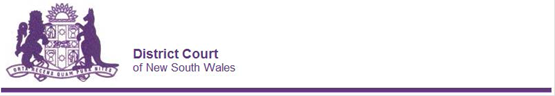 COVID-19 Update – Operational Update - 2m2 ruleIn view of the further easing of restrictions, from Monday 15 November 2021 the District Court will operate under the 1.5m spacing and 2m2 rule principles, which includes jury trials. 